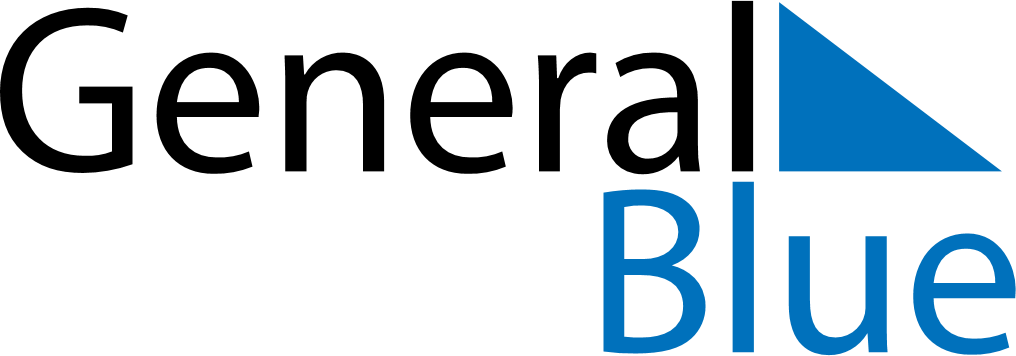 Burkina Faso 2028 HolidaysBurkina Faso 2028 HolidaysDATENAME OF HOLIDAYJanuary 1, 2028SaturdayNew Year’s DayJanuary 3, 2028MondayAnniversary of the 1966 Upper Voltan coup d’étatFebruary 26, 2028SaturdayEnd of Ramadan (Eid al-Fitr)March 8, 2028WednesdayInternational Women’s DayApril 16, 2028SundayEaster SundayApril 17, 2028MondayEaster MondayMay 1, 2028MondayLabour DayMay 5, 2028FridayFeast of the Sacrifice (Eid al-Adha)May 25, 2028ThursdayAscension DayJune 4, 2028SundayPentecostAugust 3, 2028ThursdayBirthday of Muhammad (Mawlid)August 5, 2028SaturdayIndependence DayAugust 15, 2028TuesdayAssumptionNovember 1, 2028WednesdayAll Saints’ DayDecember 11, 2028MondayProclamation of the RepublicDecember 25, 2028MondayChristmas Day